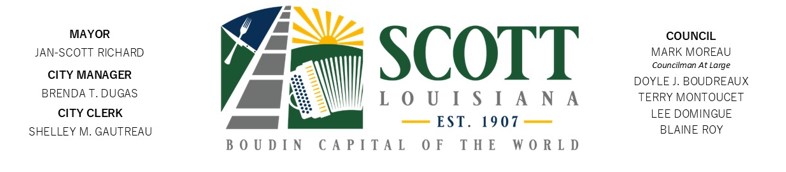 Water Conservation in ScottAs per Ordinance #2001-5, Water Conservation is in full effect.May 1st -September 30th YearlyOwners of businesses and residences with ODD numbered addresses shall be permitted to water their lawns and gardens on Tuesdays, Thursday, and Saturdays between midnight and 2 pm.Owners of businesses and residences with EVEN numbered addresses shall be permitted to water their lawns and gardens on Wednesdays, Fridays, and Sundays between midnight and 2 pm.Owners that do not have street addresses shall be permitted to water their lawns and gardens on Tuesday, Thursdays, and Saturdays between midnight and 2 pm.For more information, visit Scott Municipal Code on our website: www.cityofscott.org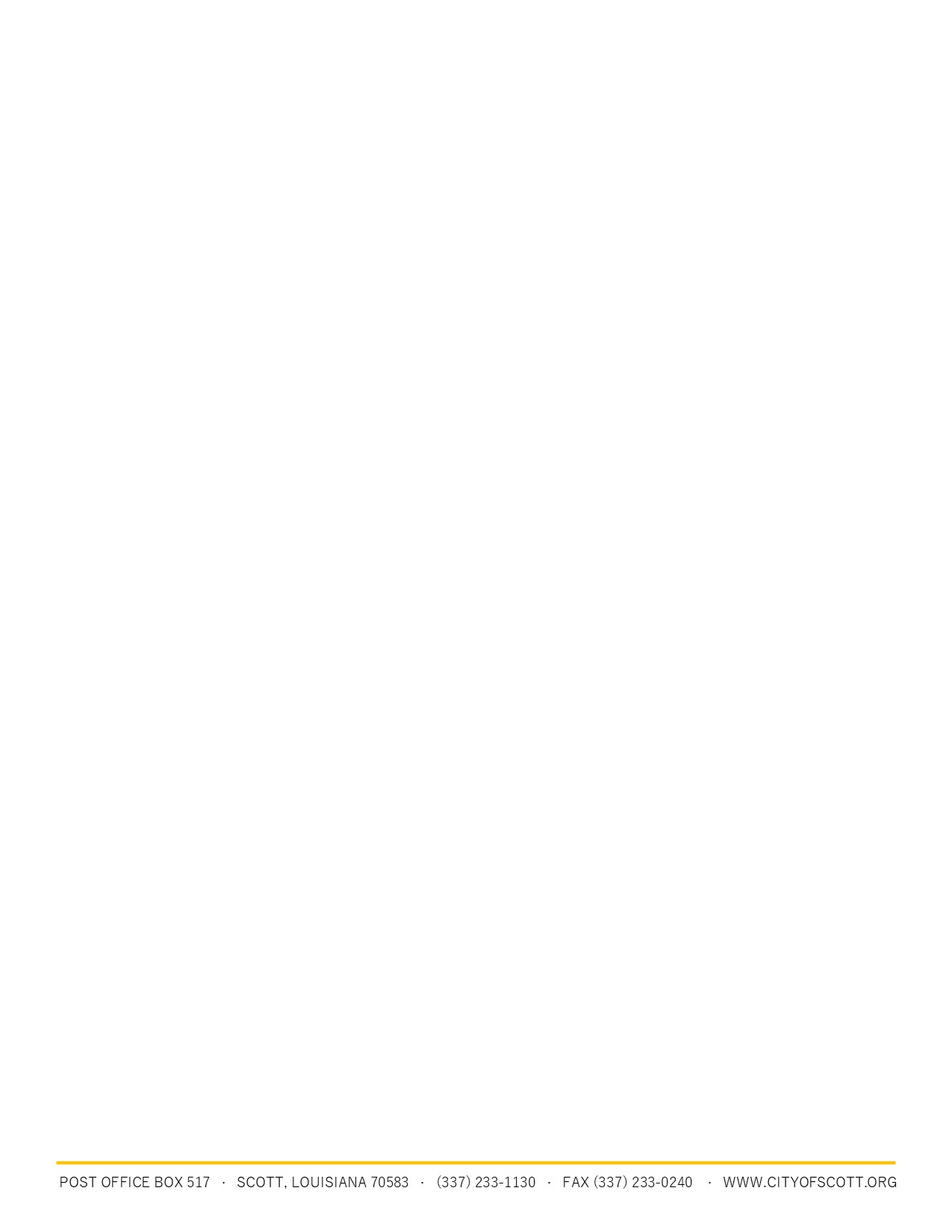 